السيره الذاتيه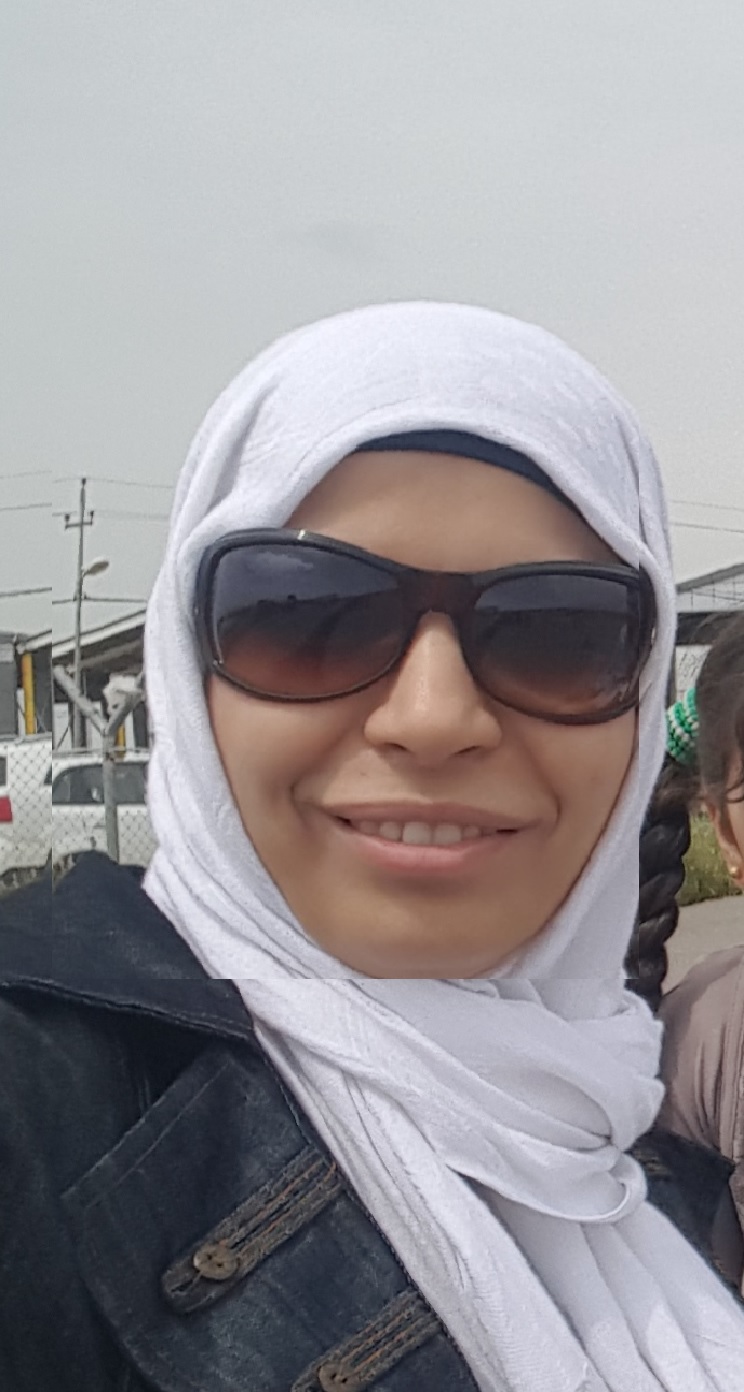 الاســــــــــــم   :  رقيه سمير صادق        تاريخ الميـلاد  :16/1/1983	الحالة الزوجية : متزوجةعـــــدد الأولاد  :  3  الديـــــــــــانة   :  مسلمةالتـخـصــص    :  كيمياء تحليلية       الوظيفــــــه     :   مدرس الدرجة العلمية :   مدرس جامعي  عنوان العمل   :     كلية التربية للعلوم الصرفة/ إبن الهيثم  - جامعة بغداد       هاتف العمل   :        الهاتف النقال  :   07702627064    البريد إلالكتروني : rrokayia@gmail.com أولاً : المؤهلات العلمية .ثانياً : التدرج الوظيفي .ثالثاً : التدريس الجامعي .رابعاً : المقررات الدراسية التى قمت بتدريسها.خامساً: ( الاطاريح ، الرسائل ) التي أشرف عليها:سادساً: المؤتمرات والندوات العلمية التي شارك فيها.سابعا : الأنشطة العلمية الاخرى . ثامنا: المشروعات البحثية فى مجال التخصص لخدمة البيئة والمجتمع أو تطوير التعليم .تاسعا: عضوية الهيئات العلمية المحلية والدولية .عاشراً: كتب الشكر ، الجوائز  و شهادات التقدير.حادى عشر :الكتب المؤلفة أو المترجمة.ثاني عشر :اللغــات .  اللغة الإنكليزية          يتم تسليم نسخة على   CD  الدرجة العلمية الجامعة الكــليــــة التاريخبكالوريوسبغدادكلية التربية للعلوم الصرفة/ إبن الهيثم - جامعة بغداد       2004الماجستيربغدادكلية التربية للعلوم الصرفة/ إبن الهيثم- جامعة بغداد         2007الدكتوراهبغدادكلية التربية للعلوم الصرفة/ إبن الهيثم - جامعة بغداد       2015أخرىتالوظيفةالجهةالفترة من - الى1مدرس مساعدكلية التربية للعلوم الصرفة/ إبن الهيثم - جامعة بغداد       2008-20152مدرسكلية التربية للعلوم الصرفة/ إبن الهيثم - جامعة بغداد       2015- الى الوقت الحالي3456تالجهة  (المعهد / الكلية)الجامعةالفترة  من - الى1كلية التربية للعلوم الصرفة/ إبن الهيثمجامعة بغداد2008- الى الوقت الحالي2345678تالقســـمالمـــــادةالسنـــــة1الكيمياءالكيمياء الفيزيائية(العملي) /المرحلة الثالثة 2008-20102الكيمياءكيمياء التحليل الالي (العملي)/المرحلة الرابعة2011-20143الكيمياءكيمياء التحليل الالي (نظري)/ المرحلة الرابعة2015-20164الكيمياءالكيياء التحليلية (نظري)/ المرحلة الاولى2017-20195تاسم الأطروحة  أو  الرسالةالقســـمالسنــة1234تالعنوانالسنــةمكان أنعقادهانوع المشاركة 
( بحث / بوستر حضور)1دورة التأهيل التربوي2009التعليم المستمر/جامعة بغدادمشارك2الدفاع المدني واجراءات السلامة في المختبرات2011قسم الكيمياء/ كلية التربية للعلوم الصرفة/ إبن الهيثمحضور3ورشة عمل (إستخدام الرسوم البيانية في الأكسل والماتلاب)2011قسم الكيمياء/ كلية التربية للعلوم الصرفة/ إبن الهيثمحضور4Synthesis, Characterization and anti  Microbial Study of Polycyclicacetyle Metal Complexes Derived from PEG & (Erythro-Ascorbic Acid)2015قسم علوم الحياة/ كلية التربية للعلوم الصرفة/ إبن الهيثمحضور5Extraction and Purification of polyphenolic compounds from cyperus rotunds and their effects as antioxidants on animals' lab.2015قسم الكيمياء/ كلية التربية للعلوم الصرفة/ إبن الهيثمحضور6المضافات الغذائية2016قسم الكيمياء/ كلية التربية للعلوم الصرفة/ إبن الهيثمحضور7أثر التلوث على مدينة بغداد2016قسم الكيمياء/ كلية التربية للعلوم الصرفة/ إبن الهيثمحضور8حامض الفوليك2016قسم الكيمياء/ كلية التربية للعلوم الصرفة/ إبن الهيثمحضور9مضادات الأكسدة2016قسم الكيمياء/ كلية التربية للعلوم الصرفة/ إبن الهيثمحضور10Preparation and Characterization of 1,3-Bis(methyl saiclat-5-yl diazobenzen and its complexes with some of first period transition metals)2016قسم الكيمياء/ كلية التربية للعلوم الصرفة/ إبن الهيثمحضور19دراسة تأثير التدعيم بالألياف في بعض الخواص الميكنيكية2016قسم الكيمياء/ كلية التربية للعلوم الصرفة/ إبن الهيثمحضور20إعادة التدوير2016قسم الكيمياء/ كلية التربية للعلوم الصرفة/ إبن الهيثمحضور21المشاركة في المؤتمر الدولي الاول لكلية التربية للعلوم الصرفة/ إبن الهيثم2016قسم الكيمياء/ كلية التربية للعلوم الصرفة/ إبن الهيثمحضور22التعريف بعمل لجان الضمان والجوده للمختبرات2017قسم الكيمياء/ كلية التربية للعلوم الصرفة/ إبن الهيثمحضور23كيفية مل استمارات المختبر الجيد حسب معايير الضمان والجودة2018قسم الكيمياء/ كلية التربية للعلوم الصرفة/ إبن الهيثمحضور24الاعتمادية في مؤسسات التعليم العالي2018قسم الكيمياء/ كلية التربية للعلوم الصرفة/ إبن الهيثمحضور25كيف تختار المجلة المناسبة لنشر البحوث2018قسم الكيمياء/ كلية التربية للعلوم الصرفة/ إبن الهيثمحضور26السلامة في المختبرات2018المختبر المركزي/ كلية التربية للعلوم الصرفة/ إبن الهيثمحضور27امكانية استخدام التقانة الاحيائية في معالجة التلوث البيئي2018قسم الكيمياء/ كلية التربية للعلوم الصرفة/ إبن الهيثمحضورداخل الكليةخارج الكليةلجنة إمتحانية 2015لجنة المختبر الخدمي (2017)(2015)(2017)(2018)لجنة الغيابات (2015) لجنة ضمان وجودة المختبرات (2017)(2018)تأسم البحثمحل النشرالسنة1امتزاز السيفالكسين في الطور المائي على سطحي البنتونايت والفحم المنشطمجلة إبن الهيثم للعلوم الصرفة والتطبيقية 20102التداخلات الجزيئية للالانين في محاليل كلوريد البوتاسيوم وكلوريد الصوديوم بدرجات حرارية مختلفةالمؤتمر الدولي الخامس لكلية العلوم جامعة بابل20103  دراسة الخواص الفيزيائية لبعض الحوامض الامينية في المحاليل المائية وفي وسط حامضي عند 289.15 Kمجلة إبن الهيثم للعلوم الصرفة والتطبيقية20124دراسة كثافة ولزوجة الحامض الاميني سيرين في محلول ثنائي مثل كلوريد بدرجات حرارية مختلفة  مجلة إبن الهيثم للعلوم الصرفة والتطبيقية20125دراسة كثافة ولزوجة سكر الكالكتوز و المالتوز في محلول كلوريد الصوديوم (0.25 مولاري) بدرجات حرارية مختلفة  مجلة كلية التربية الاساسية20146التقدير الطيفي للتتراسايكلين والدوكسي سايكلين بتفاعل الزدواج التاكسدي مع كاشف 4-امينو انتيبايرينمجلة كلية العلوم جامعة بابل20157التقدير الطيفي للمثيل دوبا بتفاعل الزدواج التاكسدي مع كاشف 4-امينو انتيبايرينمجلة إبن الهيثم للعلوم الصرفة والتطبيقية2016تكتاب الشكر او الجائزة أو الشهادةالجهة المانحةالسنة1كتاب شكر (العميد)كلية التربية للعلوم الصرفة/ إبن الهيثم20142كتاب شكر (العميد)كلية التربية للعلوم الصرفة/ إبن الهيثم20153كتاب شكر (العميد)كلية التربية للعلوم الصرفة/ إبن الهيثم20154كتاب شكر (العميد)كلية التربية للعلوم الصرفة/ إبن الهيثم20165كتاب شكر (وزير التعليم العالي والبحث العلمي)وزارة التعليم العالي والبحث العلمي20146كتاب شكر (العميد)كلية التربية للعلوم الصرفة/ إبن الهيثم20177كتاب شكر (وزير التعليم العالي والبحث العلمي)وزارة التعليم العالي والبحث العلمي2016كتاب شكر (العميد)كلية التربية للعلوم الصرفة/ إبن الهيثم2017كتاب شكر (العميد)كلية التربية للعلوم الصرفة/ إبن الهيثم2018تأسم الكتابسنة النشر1امتزاز السيفالكسين في الطور المائي على سطحي البنتونايت والفحم المنشط20102التقديرات الطيفيه لبعض الادويه20183